[붙임1]1. 支援対象 : ソウル市居住所得基準対象青少年,学校外青少年、多文化家庭青少年※ 所得基準対象: 生活保護者, 低所得者層（中位50％以下）※ 浪人生も利用可能
‣ 年齢制限 : 満6才(就学年齢) ~満24才(青少年基本法上、青少年上限年齢)2. 支援内容(’22年にもソウルラーンサービス持続的し提供)가. オンライン教育コンテンツ: 学校級別1つの教育業者を選択, 講義無制限受講나. メンタリング : 週2回1回当り約30分1:1オンラインメンタリング（申請時オンラインでも可能）다. 1:1大学入試コンサルティング：’2２年度も定時大学入試を受ける者には1:1常時コンサルティング提供라. イベント : 優秀な学習者には授賞及び景品支給（ノートブック等）3. 申請期間 : 2021. 8. 27.(금) ~ (※ホームページでイベントを確認して下さい)4. 申請方法 : ソウルラーン (https://slearn.seoul.go.kr) 会員加入を通し申請※ 学校外青少年及び多文化家庭青少年は証明書類簡素化(住民登録謄本未提出)5. お問い合わせ : ソウルラーンコールセンター1533-0909(平日10:00~19:00)及びカカオトーク’ソウルラーン’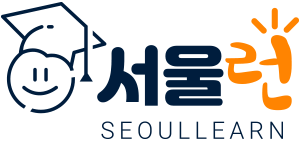 ソウルラーン申請及び利用案内 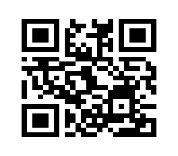 区分初等課程(2)中等課程(2)高等課程(3)検定考試(1)専門資格(1)教育企業アイスクリームホームラン, エリハイスバクC, エムベストメガスタディ, 大成マイメック, イトゥスエデュウィル(検定考試部分)エデュウィル(資格証部分)備考1つの学習サイトを選択受講1つの学習サイトを選択受講1つの学習サイトを選択受講1つの学習サイトを選択受講全ての会員が受講可能区分所得基準対象青少年学校外青少年多文化家庭青少年証明書類住民登録番号入力時証明書類無しにすぐに加入☞ 証明資料はソウルラーンにアップロード又はEメールで発送※ Eメール : slun0827@citizen.seoul.kr☞ 証明資料はソウルラーンにアップロード又はEメールで発送※ Eメール : slun0827@citizen.seoul.kr証明書類住民登録番号入力時証明書類無しにすぐに加入☞ 次の2種類中1つを提出① 機関長確認書- 対案教育期間, 学校外青少年 支援センター等で発給②最終学歴(在職、定員外管理,検定考試)証明書(政府24で発給）- 最終学歴証明書に上級学校進学事実が記載されている場合：未進学実確認書（上級学校発給）☞ 次の2種類中1つを提出① 機関長確認書- 多文化家族支援センター等で発給② 家族関係証明書- 家族関係証明書に外国人父母が帰化し確認が可能な場合 : 帰化した父母の基本証明書